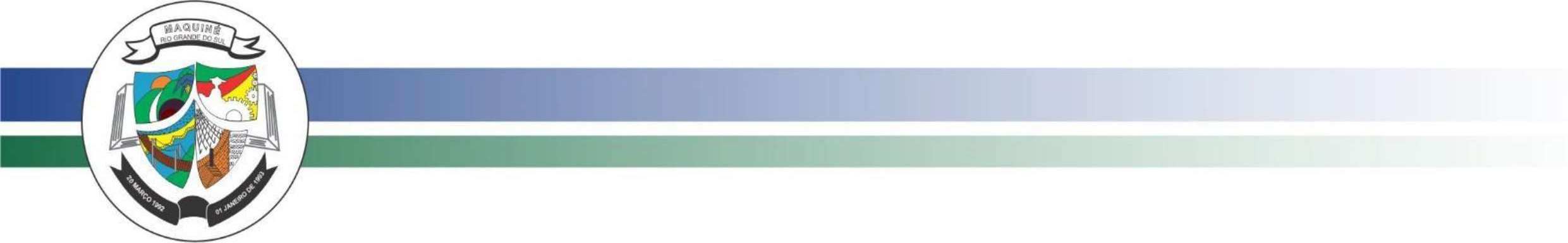 ANEXO IIIRECURSORECURSO CONTRA DECISÃO RELATIVA AO PROCESSO SELETIVO SIMPLIFICADONº00/2023, realizado para o provimento de função temporária à Secretaria Municipal de Educação e Esporte da Prefeitura Municipal de Maquiné, RS.Eu,	,	portador(a)	do	documentode identidade nº			, portador do CPF sob o nº 	,	com	endereço 	na 	,telefoneparacontato____________ 	,concorrente	a	cargo 	apresento recurso junto a Comissão designada coordenadora do Certame.                           A decisão objeto de contestação é:   	Os argumentos com os quais contesto a referida decisão são:Maquiné,	de	_de 2023.              Assinatura do candidato